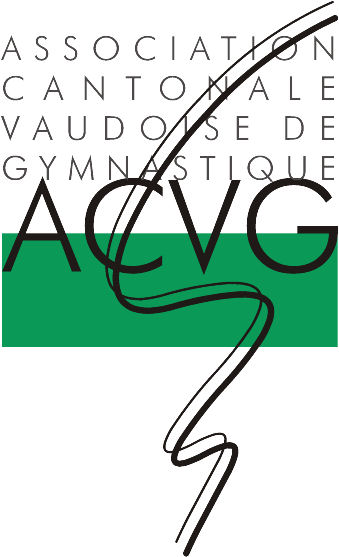 Lieu : 		Morges							   Date : 11 mai 2019			Feuille 1						             AIDE – JUGE 1Finance d’inscription : CHF 18.--  par gymnaste  à verser,IBAN: IBAN CH45 0024 3243 3442 7041 FFSG Morges cp 2165 1110 Morges 
référence : Qualifications athlétisme du :11 mai 2019, avec mention du nom de votre société.Nombre d’athlètes   (…… x CHF 18.--)  +  CHF 200.--  finance de garantie  =   ……….A verser au plus tard le 7 avril 2019 à l’organisateur.Formulaire d’inscription à retourner à :Mariette Petermann, Le Coin 2, 1352 Agiez au plus tard le 7 avril 2019 ou par e-mail mariette.petermann@acvg.ch
tél. 079/646.99.15. Le numéro de membre FSG est obligatoire pour valider l’inscription des athlètes.Référence pour le remboursement de la finance de Garantie :Société :………………………………………………	CCP :…………………………………………………………………………………….						Iban :…………………………………………………………………………………….Lieu : 	Morges					     Date : 11 mai 2019  Feuille 2					     AIDE – JUGE 2Finance d’inscription : CHF 18.--  par gymnaste  à verser,IBAN: IBAN CH45 0024 3243 3442 7041 FFSG Morges cp 2165 1110 Morges 
référence : Qualifications athlétisme du :11 mai 2019, avec mention du nom de votre société.Nombre d’athlètes   (…… x CHF 18.--)  +  CHF 200.--  finance de garantie  =   ……….A verser au plus tard le 7 avril 2019 à l’organisateur.Formulaire d’inscription à retourner à :Mariette Petermann, Le Coin 2, 1352 Agiez au plus tard le 7 avril 2019 ou par e-mail mariette.petermann@acvg.ch 
tél. 079/646.99.15. Le numéro de membre FSG est obligatoire pour valider l’inscription des athlètes.Référence pour le remboursement de la finance de Garantie :Société :………………………………………………	CCP :…………………………………………………………………………………….						Iban :…………………………………………………………………………………….Société1 Aide-Juge (journée)ResponsableNom, PrénomAdresseAdresseNP, LieuNP, LieuTél.Tél.e-mailNomPrénomAnnéeG/ FNuméro FSG1234567891011121314151617181920Société1 Aide-Juge (journée)ResponsableNom, PrénomAdresseAdresseNP, LieuNP, LieuTél.Tél.e-mailNomPrénomAnnéeG/ FNuméro FSG2122232425262728293031323334353637383940